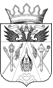 СОБРАНИЕ ДЕПУТАТОВСТАРОЧЕРКАССКОГО СЕЛЬСКОГО ПОСЕЛЕНИЯ  РЕШЕНИЕПринято Собранием депутатов                                                    05 марта 2020 года                                                       ст. СтарочеркасскаяВ соответствии с Областным законом от 16 декабря 2009 года № 346-ЗС «О мерах по предупреждению причинения вреда здоровью детей, их физическому, интеллектуальному, психическому, духовному и нравственному развитию» и на основании решения экспертной комиссии для оценки предложений об определении мест, нахождение в которых может причинить вред здоровью детей, их физическому, интеллектуальному, психическому, духовному и нравственному развитию, общественных мест, в которых в ночное время не допускается нахождение детей без сопровождения родителей (лиц, их замещающих) или лиц, осуществляющих мероприятия с участием детей» Собрание депутатов Старочеркасского сельского поселения,-СОБРАНИЕ ДЕПУТАТОВ СТАРОЧЕРКАССКОГО СЕЛЬСКОГО ПОСЕЛЕНИЯ РЕШАЕТ:Определить места на территории Старочеркасского сельского поселения, нахождение в которых может причинить вред здоровью детей, их физическому, интеллектуальному, психическому, духовному и нравственному развитию, общественных мест, в которых в ночное время не допускается нахождение детей без сопровождения родителей (лиц, их заменяющих) или лиц, осуществляющих мероприятия с участием детей, а также перечень водоемов и прилегающих к ним прибрежных зон, в которых не допускается нахождение детей без сопровождения взрослых лиц на территории муниципального образования «Старочеркасское сельское поселение» (приложение).2. Опубликовать  настоящее Решение в информационном бюллетене нормативно-правовых актов Старочеркасского сельского поселения «Старочеркасский вестник» и разместить на официальном сайте Администрации Старочеркасского сельского поселения (http:\\старочеркасское-адм.рф ).3. Настоящее Решение вступает в силу после официального опубликования (обнародования).Председатель Собрания депутатов - глава Старочеркасского сельского поселения                                       С.Г. Козыревст-ца Старочеркасская05 марта 2020 года№ 119Приложениек решению Собрания депутатовСтарочеркасского сельского поселенияот 05.03.2020 № 119Перечень мест,нахождение в которых детей не допускается, поскольку это может причинить вред здоровью детей, их физическому, интеллектуальному, психическому, духовному и нравственному развитию, общественных мест, в которых в ночное время не допускается нахождение детей без сопровождения родителей (лиц, их заменяющих) или лиц, осуществляющих мероприятия с участием детей, а также перечень водоемов и прилегающих к ним прибрежных зон, в которых не допускается нахождение детей без сопровождения взрослых лиц на территории муниципального образования «Старочеркасское сельское поселение».1. Дети (лица, не достигшие возраста 16 лет) проживающие на территории Старочеркасского сельского поселения не могут находиться в любое время суток независимо от сопровождения их родителями (лицами, их заменяющими) или лицами, осуществляющими мероприятия по образованию, воспитанию, развитию, охране здоровья, социальной защите и социальному обслуживанию детей, содействию их социальной адаптации, социальной реабилитации и подобные мероприятия с участием детей на территории Старочеркасского сельского поселения:- здание водно- насосной станции; -комплектная трансформаторная подстанция; - трансформаторные;- здание трансформаторной подстанции;- станции катодной защиты газопровода;- здание газораспределительного пункта; - свалки (полигоны) твердых бытовых отделов;- карьеры по разработке и добычи полезных ископаемых;- чердаки, подвалы, технические этажи, крыши жилых и нежилых строений, кроме жилых домов частного сектора;- сооружения и территории строящихся объектов, кроме случаев, связанных с осуществлением трудовой деятельности;- территории брошенных домов, зданий и сооружений;- опорные мачты электрических проводов;- территории мачты сотовой связи.2. Дети (лица, не достигшие возраста 16 лет) проживающие на территории Старочеркасского сельского поселения не могут находиться в ночное время с 22 часов до 6 часов следующего дня без сопровождения родителей (лиц, их заменяющих) или лиц, осуществляющих мероприятия с участием детей:- объекты (территории, помещения) МБУК «Старочеркасский СДК» Старочеркасского сельского поселения: СДК х. Краснодворск – х. Краснодворск ул. Центральная 38; СДК х. Рыбацкий – х. Рыбацкий, ул. Береговая, 29 ; СДК ст. Старочеркасская- ст. Старочеркасская, ул. Пионерская, 41- МБУК Аксайского района «Межпоселенческая центральная библиотека им. М. А. Шолохова» Старочеркасский отдел – ст. Старочеркасская ул. Малосадовая, 28.- объекты (территория, помещения) школ: МБОУ Старочеркасская СОШ- ст. Старочеркасская,  ул. Гагарина,1; - объекты (территория, помещения) детских садов: МБДОУ ДС № 36 « Рыбка» ст. Старочеркасская,  ул. Гагарина,1; - объекты (территория, помещения): Участковая больница ст. Старочеркасская- ст. Старочеркасская, пер. Ратненский, 5; ФАП х. Рыбацкий - х. Рыбацкий, ул. Молодежная, 3.- объекты (территория, помещения) торговли, общественного питания, где в установленном законом порядке предусмотрена розничная продажа алкогольной продукции, пива и напитков, изготавливаемых на его основе на территории Старочеркасского сельского поселения;- объекты (территория, помещения) физкультурно-спортивных сооружений на территории Старочеркасского сельского поселения;- объекты (территория,) игровые детские площадки на территории Старочеркасского сельского поселения;- сквер на территории Старочеркасского сельского поселения;- памятники и обелиски на территории Старочеркасского сельского поселения;- территории кладбищ на территории Старочеркасского сельского поселения;- автобусные остановки: на территории Старочеркасского сельского поселения;- лесные массивы, лесополосы, расположенные на  территории Старочеркасского сельского поселения;- места массового отдыха граждан и прилегающие к ним территории, расположенные на территории Старочеркасского сельского поселения;- общественные места, в том числе улицы, переулки, парки, скверы, расположенные на территории Старочеркасского сельского поселения;- места массового отдыха граждан и прилегающие к ним территории расположенные на территории Старочеркасского сельского поселения;
- общественные места, в том числе улицы, переулки, парки, скверы расположенные на Старочеркасского сельского поселения;3. Дети (лица, не достигшие возраста 16 лет) не могут находиться без сопровождения взрослых лиц на следующих водоемах и прилегающих к ним прибрежных зонах:- река Дон, межселенная территория Старочеркасского сельского поселения, предельная глубина – 2 метра, прибрежная зона – 20 метров.- гидротехническое сооружение, плотины, источники на территории Старочеркасского сельского поселения.Об определении мест на территории Старочеркасского сельского поселения нахождение в которых может причинить вред здоровью детей, их физическому, интеллектуальному, психическому, духовному и нравственному развитию, общественных мест, в которых в ночное время не допускается нахождение детей без сопровождения родителей (лиц их заменяющих) или лиц, осуществляющих мероприятия с участием детей, а также перечень водоемов и прилегающих к ним прибрежных зон, в которых не допускается нахождение детей без сопровождения взрослых лиц на территории муниципального образования «Старочеркасское сельское поселение»